Underskrift                                                        DatoAnmeldelsesskemaet sendes til:Kommune KujalleqForvaltning for Teknik og MiljøPostboks 5143920 QaqortoqE-mail: teknik@kujalleq.gl                     Kommune Kujalleq                                                                                           Telefon: (+299) 70 41 00 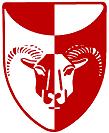                                                                                                                                                                  Fax: (+299) 70 41 77                                                                                                                                                                  E-mail: kommune@kujalleq.gl                                                                                                                                                                  Website: www.kujalleq.glSkema til brug ved anmeldelse af bygningsaffald                    Kommune Kujalleq                                                                                           Telefon: (+299) 70 41 00                                                                                                                                                                  Fax: (+299) 70 41 77                                                                                                                                                                  E-mail: kommune@kujalleq.gl                                                                                                                                                                  Website: www.kujalleq.glSkema til brug ved anmeldelse af bygningsaffald                    Kommune Kujalleq                                                                                           Telefon: (+299) 70 41 00                                                                                                                                                                  Fax: (+299) 70 41 77                                                                                                                                                                  E-mail: kommune@kujalleq.gl                                                                                                                                                                  Website: www.kujalleq.glSkema til brug ved anmeldelse af bygningsaffald                    Kommune Kujalleq                                                                                           Telefon: (+299) 70 41 00                                                                                                                                                                  Fax: (+299) 70 41 77                                                                                                                                                                  E-mail: kommune@kujalleq.gl                                                                                                                                                                  Website: www.kujalleq.glSkema til brug ved anmeldelse af bygningsaffald                    Kommune Kujalleq                                                                                           Telefon: (+299) 70 41 00                                                                                                                                                                  Fax: (+299) 70 41 77                                                                                                                                                                  E-mail: kommune@kujalleq.gl                                                                                                                                                                  Website: www.kujalleq.glSkema til brug ved anmeldelse af bygningsaffaldVejledning:Dette anmeldelsesskema skal anvendes til anmeldelse af bortskaffelse af bygningsaffald, der opstår i forbindelse med nybygning, ombygning og renovering samt nedrivning.Der skal (jf. gældende Regulativ for affald fra erhverv) foretages anmeldelse af bygningsaffald til bortskaffelse, når mængden af bygningsaffald overstiger 50 m3 pr. uge. Desuden skal der foretages anmeldelse, når den samlede mængde affald overstiger 100 m3 for hele byggeperioden for det enkelte projekt uanset den ugentlige produktion af affald. Anmeldelse af affaldet skal ske for alle affaldsfraktioner, når den samlede affaldsmængde overstiger de angivne mængder.Anmeldelse skal ske til kommunen ved anvendelse af nedenstående skema. Hvis der fremkommer farligt affald ved arbejdet, skal dette anmeldes ved brug af det særlige felt i skemaet.Anmeldelsen skal ske så snart entreprenøren har kendskab til igangsættelsestidspunktet og de resulterende affaldsmængder. Hvis der ikke er et præcist kendskab til affaldsmængderne, skal der i skemaet angives overslag over mængderne.Vejledning:Dette anmeldelsesskema skal anvendes til anmeldelse af bortskaffelse af bygningsaffald, der opstår i forbindelse med nybygning, ombygning og renovering samt nedrivning.Der skal (jf. gældende Regulativ for affald fra erhverv) foretages anmeldelse af bygningsaffald til bortskaffelse, når mængden af bygningsaffald overstiger 50 m3 pr. uge. Desuden skal der foretages anmeldelse, når den samlede mængde affald overstiger 100 m3 for hele byggeperioden for det enkelte projekt uanset den ugentlige produktion af affald. Anmeldelse af affaldet skal ske for alle affaldsfraktioner, når den samlede affaldsmængde overstiger de angivne mængder.Anmeldelse skal ske til kommunen ved anvendelse af nedenstående skema. Hvis der fremkommer farligt affald ved arbejdet, skal dette anmeldes ved brug af det særlige felt i skemaet.Anmeldelsen skal ske så snart entreprenøren har kendskab til igangsættelsestidspunktet og de resulterende affaldsmængder. Hvis der ikke er et præcist kendskab til affaldsmængderne, skal der i skemaet angives overslag over mængderne.Vejledning:Dette anmeldelsesskema skal anvendes til anmeldelse af bortskaffelse af bygningsaffald, der opstår i forbindelse med nybygning, ombygning og renovering samt nedrivning.Der skal (jf. gældende Regulativ for affald fra erhverv) foretages anmeldelse af bygningsaffald til bortskaffelse, når mængden af bygningsaffald overstiger 50 m3 pr. uge. Desuden skal der foretages anmeldelse, når den samlede mængde affald overstiger 100 m3 for hele byggeperioden for det enkelte projekt uanset den ugentlige produktion af affald. Anmeldelse af affaldet skal ske for alle affaldsfraktioner, når den samlede affaldsmængde overstiger de angivne mængder.Anmeldelse skal ske til kommunen ved anvendelse af nedenstående skema. Hvis der fremkommer farligt affald ved arbejdet, skal dette anmeldes ved brug af det særlige felt i skemaet.Anmeldelsen skal ske så snart entreprenøren har kendskab til igangsættelsestidspunktet og de resulterende affaldsmængder. Hvis der ikke er et præcist kendskab til affaldsmængderne, skal der i skemaet angives overslag over mængderne.Vejledning:Dette anmeldelsesskema skal anvendes til anmeldelse af bortskaffelse af bygningsaffald, der opstår i forbindelse med nybygning, ombygning og renovering samt nedrivning.Der skal (jf. gældende Regulativ for affald fra erhverv) foretages anmeldelse af bygningsaffald til bortskaffelse, når mængden af bygningsaffald overstiger 50 m3 pr. uge. Desuden skal der foretages anmeldelse, når den samlede mængde affald overstiger 100 m3 for hele byggeperioden for det enkelte projekt uanset den ugentlige produktion af affald. Anmeldelse af affaldet skal ske for alle affaldsfraktioner, når den samlede affaldsmængde overstiger de angivne mængder.Anmeldelse skal ske til kommunen ved anvendelse af nedenstående skema. Hvis der fremkommer farligt affald ved arbejdet, skal dette anmeldes ved brug af det særlige felt i skemaet.Anmeldelsen skal ske så snart entreprenøren har kendskab til igangsættelsestidspunktet og de resulterende affaldsmængder. Hvis der ikke er et præcist kendskab til affaldsmængderne, skal der i skemaet angives overslag over mængderne.Vejledning:Dette anmeldelsesskema skal anvendes til anmeldelse af bortskaffelse af bygningsaffald, der opstår i forbindelse med nybygning, ombygning og renovering samt nedrivning.Der skal (jf. gældende Regulativ for affald fra erhverv) foretages anmeldelse af bygningsaffald til bortskaffelse, når mængden af bygningsaffald overstiger 50 m3 pr. uge. Desuden skal der foretages anmeldelse, når den samlede mængde affald overstiger 100 m3 for hele byggeperioden for det enkelte projekt uanset den ugentlige produktion af affald. Anmeldelse af affaldet skal ske for alle affaldsfraktioner, når den samlede affaldsmængde overstiger de angivne mængder.Anmeldelse skal ske til kommunen ved anvendelse af nedenstående skema. Hvis der fremkommer farligt affald ved arbejdet, skal dette anmeldes ved brug af det særlige felt i skemaet.Anmeldelsen skal ske så snart entreprenøren har kendskab til igangsættelsestidspunktet og de resulterende affaldsmængder. Hvis der ikke er et præcist kendskab til affaldsmængderne, skal der i skemaet angives overslag over mængderne.Oplysninger om entreprenør/håndværkerOplysninger om entreprenør/håndværkerOplysninger om entreprenør/håndværkerOplysninger om entreprenør/håndværkerOplysninger om entreprenør/håndværkerFirma/navnFirma/navnFirma/navnFirma/navnFirma/navnAdresseAdresseAdresseTelefonnummerTelefonnummerKontaktpersonKontaktpersonKontaktpersonE-mailE-mailOplysninger om bygherreOplysninger om bygherreOplysninger om bygherreOplysninger om bygherreOplysninger om bygherreFirma/navnFirma/navnFirma/navnFirma/navnFirma/navnAdresseAdresseAdresseTelefonnummerTelefonnummerKontaktpersonKontaktpersonKontaktpersonE-mailE-mailOplysninger om byggeledelseOplysninger om byggeledelseOplysninger om byggeledelseOplysninger om byggeledelseOplysninger om byggeledelseFirma/navnFirma/navnFirma/navnFirma/navnFirma/navnAdresseAdresseAdresseTelefonnummerTelefonnummerKontaktpersonKontaktpersonKontaktpersonE-mailE-mailBygge-, renoverings- eller nedrivningsplanBygge-, renoverings- eller nedrivningsplanBygge-, renoverings- eller nedrivningsplanBygge-, renoverings- eller nedrivningsplanBygge-, renoverings- eller nedrivningsplanAdresseAdresseAdresseAdresseAdresseIdentifikationEtageareal m2Etageareal m2Etageareal m2Evt. opførselsårNybygning              (sæt X)Renovering              (sæt X)Renovering              (sæt X)Renovering              (sæt X)Nedrivning              (sæt X)Kort beskrivelse af projektetKort beskrivelse af projektetKort beskrivelse af projektetKort beskrivelse af projektetKort beskrivelse af projektetArbejdet forventes påbegyndtDato:Arbejdet forventes påbegyndtDato:Arbejdet forventes afsluttetDato:Arbejdet forventes afsluttetDato:Arbejdet forventes afsluttetDato:Hvilke affaldsfraktioner og mængder omfatter bygge-/ nedrivningsaffaldet?Vedr. sorteringsregler henvises til gældende Regulativ for bortskaffelse af affald i Kommune Kujalleq.Hvilke affaldsfraktioner og mængder omfatter bygge-/ nedrivningsaffaldet?Vedr. sorteringsregler henvises til gældende Regulativ for bortskaffelse af affald i Kommune Kujalleq.Hvilke affaldsfraktioner og mængder omfatter bygge-/ nedrivningsaffaldet?Vedr. sorteringsregler henvises til gældende Regulativ for bortskaffelse af affald i Kommune Kujalleq.   Miljøfarligt affald (angiv type og mængde)   Miljøfarligt affald (angiv type og mængde)   Miljøfarligt affald (angiv type og mængde)TyperMængdeEnhed (ton, kg eller liter)1.2.3.4.5.Elektronikaffald (angiv type og mængde)Elektronikaffald (angiv type og mængde)Elektronikaffald (angiv type og mængde)TyperMængdeEnhed (ton, kg eller liter)1.2.3.4.5.   Brændbart affald m.v. (angiv type og mængde)   Brændbart affald m.v. (angiv type og mængde)   Brændbart affald m.v. (angiv type og mængde)TyperMængdeEnhed (ton, kg eller liter)1.2.3.4.5.   Jern og metal (angiv type og mængde)   Jern og metal (angiv type og mængde)   Jern og metal (angiv type og mængde)TyperMængdeEnhed (ton, kg eller liter)1.2.3.4.5.   Asbestaffald (angiv type og mængde)   Asbestaffald (angiv type og mængde)   Asbestaffald (angiv type og mængde)TyperMængdeEnhed (ton, kg eller liter)1.2.3.4.5.   Sten, grus, mursten, beton, tegl, mineraluld etc. (angiv type og mængde)   Sten, grus, mursten, beton, tegl, mineraluld etc. (angiv type og mængde)   Sten, grus, mursten, beton, tegl, mineraluld etc. (angiv type og mængde)TyperMængdeEnhed (ton, kg eller liter)1.2.3.4.5.   Olieforurenet jord (angiv årsag og mængde)   Olieforurenet jord (angiv årsag og mængde)   Olieforurenet jord (angiv årsag og mængde)TyperMængdeEnhed (ton, kg eller liter)1.2.3.4.5.   Træaffald til neddeling og deponering (angiv kilde og mængde)   Træaffald til neddeling og deponering (angiv kilde og mængde)   Træaffald til neddeling og deponering (angiv kilde og mængde)TyperMængdeEnhed (ton, kg eller liter)1.2.3.4.5.